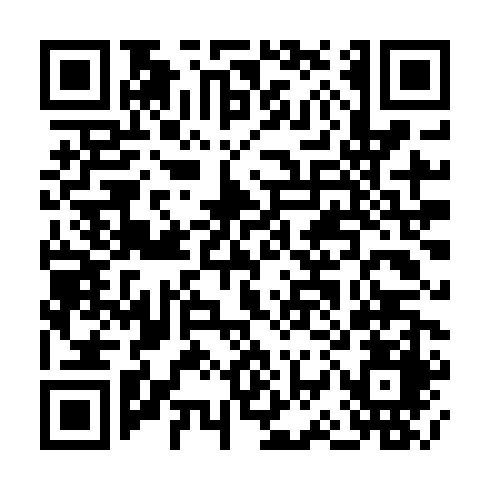 Ramadan times for Kalinowka Koscielna, PolandMon 11 Mar 2024 - Wed 10 Apr 2024High Latitude Method: Angle Based RulePrayer Calculation Method: Muslim World LeagueAsar Calculation Method: HanafiPrayer times provided by https://www.salahtimes.comDateDayFajrSuhurSunriseDhuhrAsrIftarMaghribIsha11Mon3:553:555:5211:383:285:265:267:1612Tue3:523:525:4911:383:295:285:287:1813Wed3:503:505:4711:383:315:295:297:2014Thu3:473:475:4411:373:335:315:317:2215Fri3:443:445:4211:373:345:335:337:2416Sat3:423:425:4011:373:365:355:357:2617Sun3:393:395:3711:373:375:375:377:2818Mon3:363:365:3511:363:395:395:397:3019Tue3:343:345:3211:363:405:405:407:3220Wed3:313:315:3011:363:415:425:427:3421Thu3:283:285:2811:353:435:445:447:3722Fri3:253:255:2511:353:445:465:467:3923Sat3:223:225:2311:353:465:485:487:4124Sun3:203:205:2011:343:475:505:507:4325Mon3:173:175:1811:343:495:515:517:4526Tue3:143:145:1511:343:505:535:537:4827Wed3:113:115:1311:343:515:555:557:5028Thu3:083:085:1111:333:535:575:577:5229Fri3:053:055:0811:333:545:595:597:5530Sat3:023:025:0611:333:566:016:017:5731Sun3:593:596:0312:324:577:027:028:591Mon3:563:566:0112:324:587:047:049:022Tue3:533:535:5912:325:007:067:069:043Wed3:503:505:5612:315:017:087:089:074Thu3:463:465:5412:315:027:107:109:095Fri3:433:435:5112:315:047:117:119:126Sat3:403:405:4912:315:057:137:139:147Sun3:373:375:4712:305:067:157:159:178Mon3:343:345:4412:305:077:177:179:199Tue3:303:305:4212:305:097:197:199:2210Wed3:273:275:4012:295:107:217:219:25